LMI/pgr13 December, 2023Dear Parents/CarersImportant Information Regarding Year 11 Mock ExaminationsWe would like to bring to your attention an important update from the Office of Qualifications and Examinations Regulation (Ofqual), the official body overseeing all examinations and qualifications in the UK.Ofqual has announced a contingency plan in the unlikely event of disruptions to the Summer 2024 examinations. In such circumstances, students would be awarded grades based on teacher assessments.  To support this process, our school would be required to supply the mock exam papers that Year 11 students will be sitting in January 2024 to the exam boards.With this in mind, it is paramount that our Year 11 students take the upcoming January mock examinations seriously as the results could have a significant impact on their final grades.  These mock examinations will serve as a crucial element in the assessment of students' progress and preparation for their impending qualifications.We kindly request your support in emphasising the importance of these mock examinations to your child.  Encouraging them to approach each exam with their best effort, we also ask that you reiterate the importance of your child’s attendance to school every day during this mock exam period. The school will also be adding a further layer of support by delivering precise revision sessions prior to each exam, this will mean that the mock examination timetable will change and will be carried out over a longer time period.  Further details about this will be sent out before the end of term. If you have any questions or concerns regarding this matter please do not hesitate to contact the school. We appreciate your collaboration and understanding in ensuring the best possible outcomes for our Year 11 students.Thank you for your ongoing support.Yours faithfully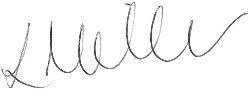 Mrs L MillerAssociate Deputy Headteacher